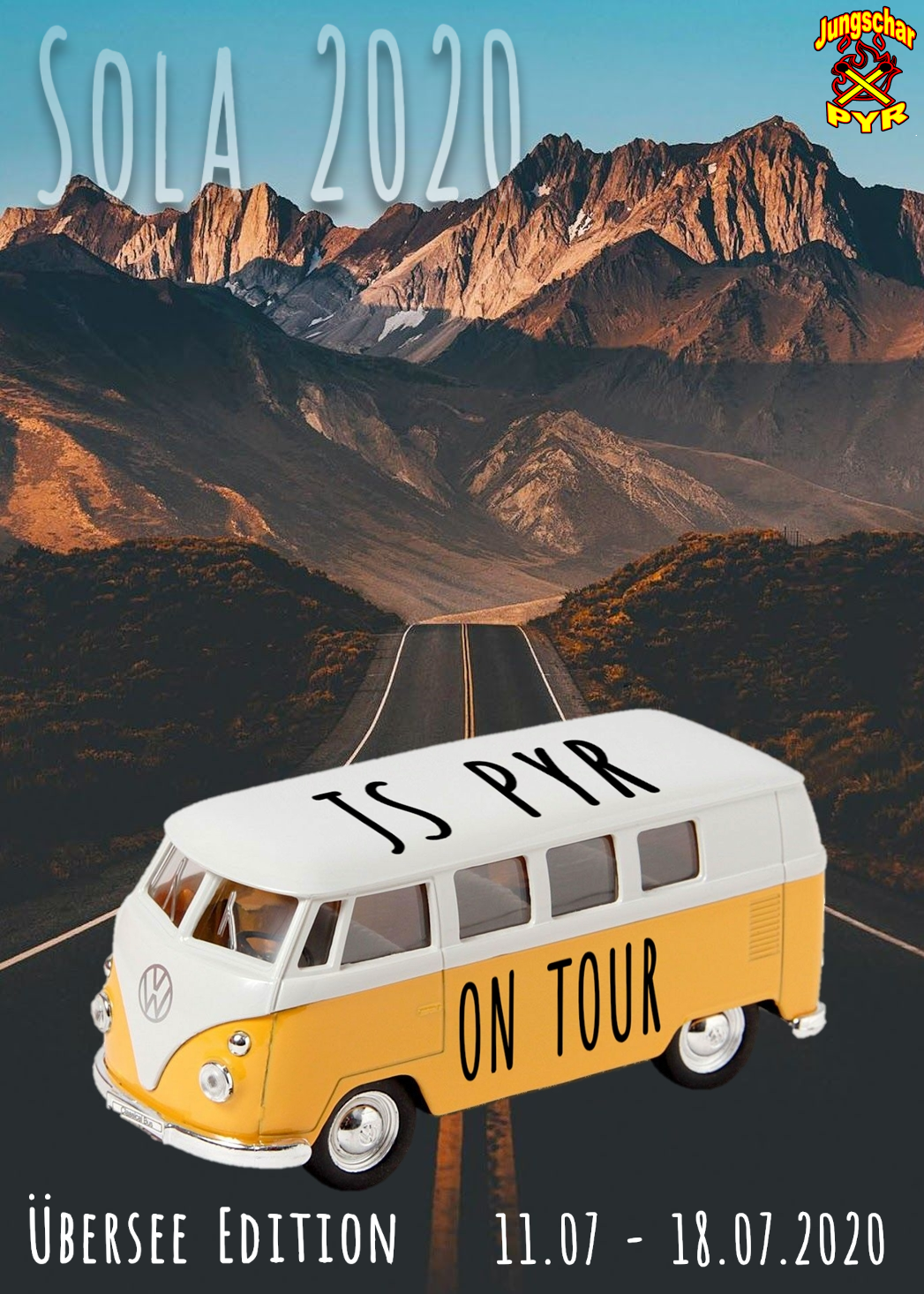 Das Wichtigste in KürzeDatum				11.07. – 18.07.2020Anmeldeschluss		13.06.2020Kosten				260CHF					240CHF für jedes weitere KindLagerort				Ferienhaus Melli, Wyssachen (BE)Versicherung ist Sache des Teilnehmers!Die Anmeldung ist verbindlich. Bei Anmeldung nach dem Anmeldeschluss ohne triftigen Grund (Krankheit/Unfall) wird der ganze Lagerbeitrag verrechnet. Der Lagerbeitrag soll kein Hindernis für die Teilnahme am Lager sein. Meldet euch bei der Hauptleitung und gemeinsam finden wir bestimmt eine Lösung.    » » » » » » » » » » » » » » » » » » » » » » » » » » » » » » » » » » » » » » » » » » » » » » » Kontaktadresse Sola-HauptleitungSarah RüeggerGrossmattenstrasse 64813 Uerkheim079 401 23 02 / sarah.ruegger@gmail.comAuch in diesem Jahr wird die Jungschar Pyr ein legendäres Sommerlager durchführen mit deinem/deinen Kind/ern.Begleite uns auf eine abenteuerliche Reise durch Südamerika vom 11.07. -18.07.2020 voller Spiel, Sport und Spass. Eingeladen sind alle Kinder von 8 bis 16 Jahren, ob altbekannte oder neue Gesichter – alle sind herzlich willkommen. Bitte melde dein/e Kind/er so schnell wie möglich an. Die Anmeldebestätigung, wichtige Informationen zum Lager, die Packliste und den Einzahlungsschein erhältst du nach der Anmeldung.Der Preis für die ganze Woche beträgt 260CHF für das erste Kind und für jedes weitere Kind der Familie 240CHF. Sollte es nicht möglich sein, den vollen Lagerbeitrag zu bezahlen, melde dich bei Sarah Rüegger. Die Teilnahme deines Kindes soll nicht am Lagerbeitrag scheitern.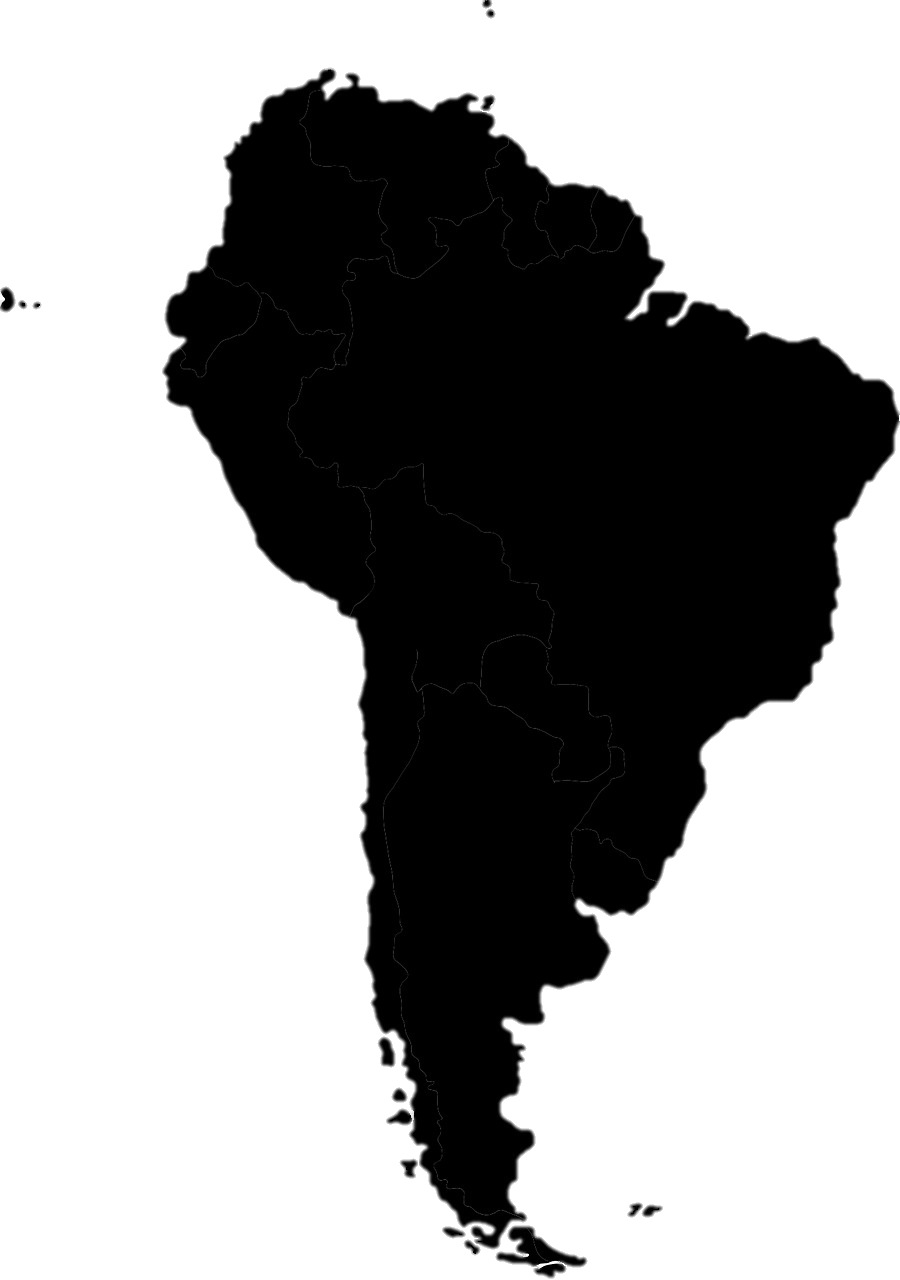 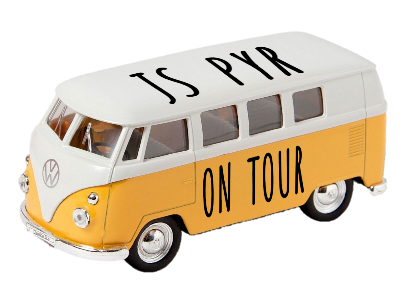 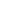 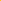 